Чтение художественной литературы  стихотворение «Снежинки»,Художественное творчество  рисование «Снежные комочки»Цель: Учить рисовать предметы округлой формы, использовать прием закрашивания краской, не выходя за контур, узнавать белый цвет в рисунках, предметах.Изображать округлые формы, разные по величине, заполняя свободное пространства листа; Воспитывать интерес к рисованию красками, аккуратность.Материал: листы бумаги синего цвета, кисточки, баночки с водой, салфетки, белый гуашь.Ход образовательной деятельности:Дети сидят на ковре полукругом. Чтение стихотворения С.Баруздин      «Снежинки».Зима снегами вьюжитсяС утра и дотемна.Снежинки вьются, кружатсяУ нашего окна.Как будто звёзды искрамиРассыпались кругом.Несутся, серебристые,Заглядывают в дом.Зима нам много снега принесла. Что можно сделать из снега? Снежный ком.Давайте вспомним, как на прогулке играли в снежки, лепили снеговиков. Очень весело было.Сегодня вы нарисуете снежные комочки, они будут большие и маленькие. Комочки по форме, будут какие? Круглые. Нарисуйте пальчиком в воздухе снежный ком. Пальчик бежит, бежит и не останавливается. А почему не останавливается? Потому что комочки круглые. Мы пробовали нарисовать комочки в воздухе. Взять кисточку правой рукой, а левой придерживать лист. Дальше моя кисточка опускает головку в белую краску, посмотрите, вот так, кисточка не любит, когда она пачкается, надо быть аккуратными, и поэтому мы снимаем лишнюю капли краски о край баночки и я рисую снежный ком на бумаге. Вот как много нарисовали снежных комков. Какие они разные. 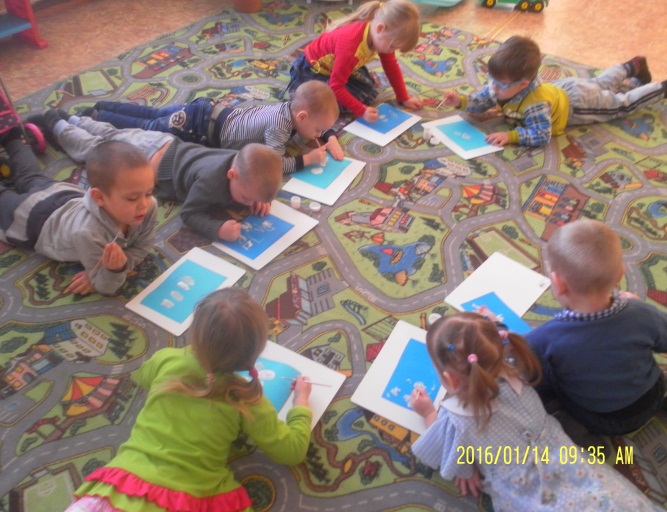 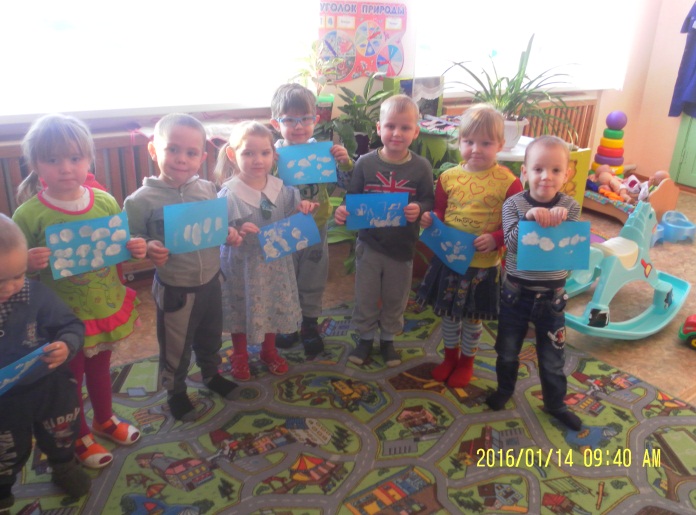 Давайте посмотрим внимательно. Какие по форме снежные комки? Круглые.Покажите самый большой снежный ком, а теперь самый маленький.Молодцы ребята!Как мы дружно с вами работали и очень старались.